11 октября 2018 года работники культуры Верхнеграчинского ЦПСДК провели игровую программу с элементами викторины "Этот удивительный мир" (всё о грибах). Для детей провели интересную викторину, в которой каждый мог узнать всё о грибах. После викторины провели интересные игры. Все дети получили массу хорошего настроения от проведенных игр. 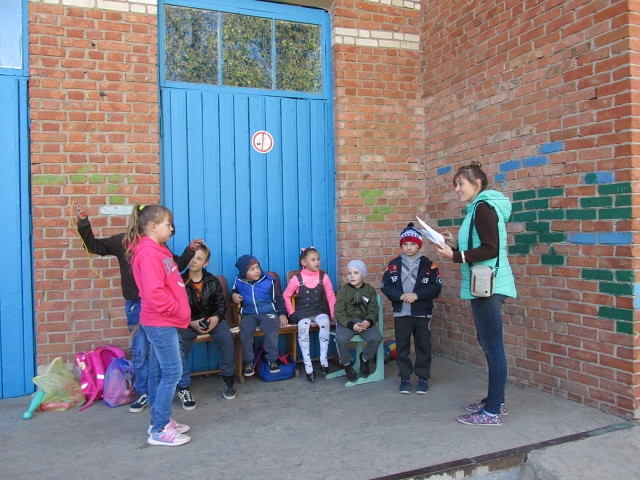 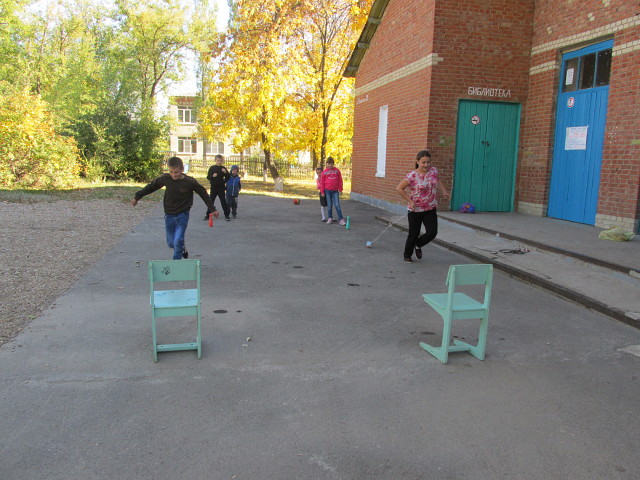 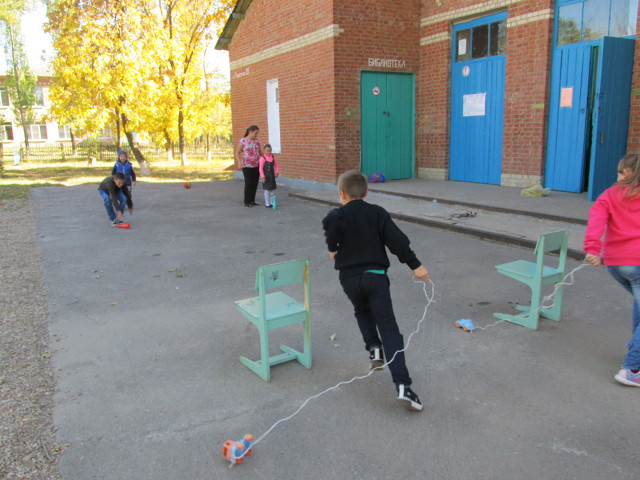 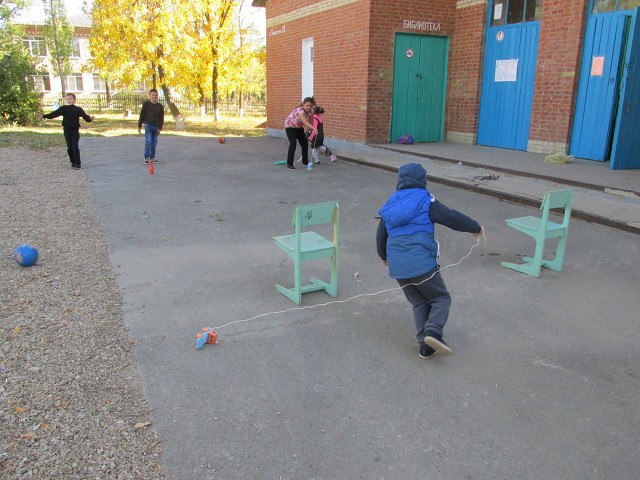 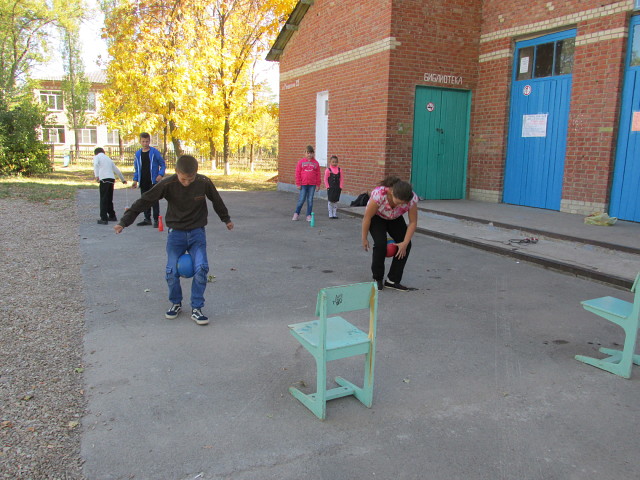 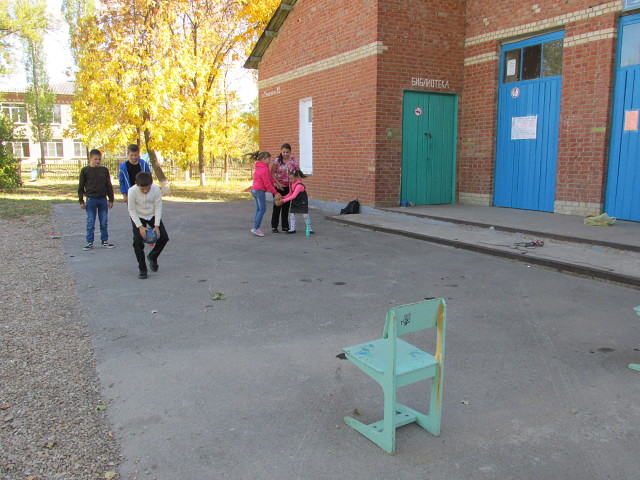 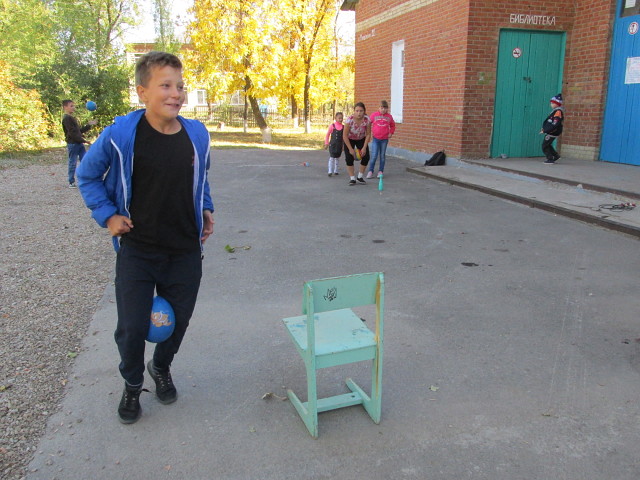 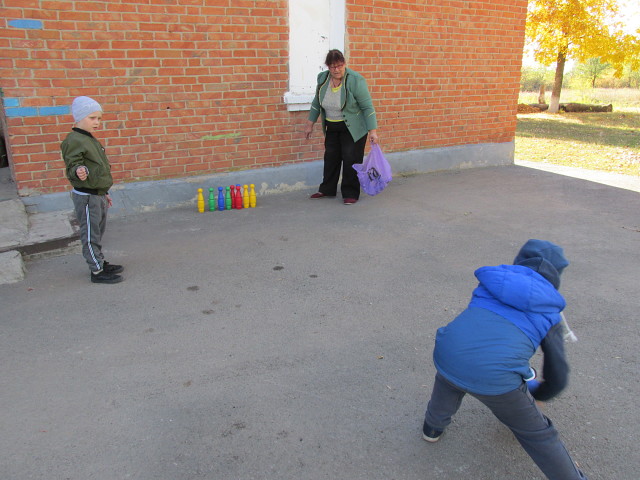 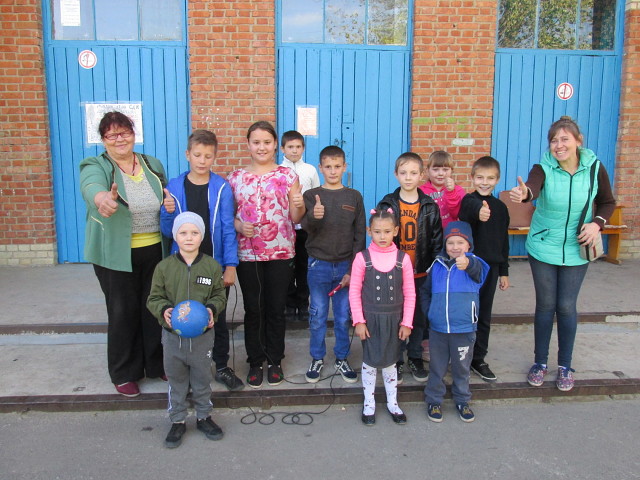 